HouseCall Head and Neck New Patient QuestionnairePatient Name: ______________________________________________________ DOB: ___________________________Date of Injury: ________________________	Cause of Injury: ______________________________________Medications: ___________________________________________________________________________________________________________________________________________________________________________________________________________________________________________________________________________________________________________________________Allergies: _____________________________________________________________________________________________My current health is: 	EXCELLENT		GOOD		FAIR		POORMy pain/problem area is my: 	HEAD		NECK		FACE		JAWCurrently working: 	YES	NO		Occupation: __________________________________________Have you had an injury (even in childhood) to any of the following?: 	
JAW		FACE		HEAD		SHOULDER(S)	BACK		NECK-If so, please describe how the past injury occurred:Please briefly describe your current symptoms:Symptoms improve with:Symptoms worsen with:Please rate your current pain on a scale from 0 (no pain) to 10 (worthy of a trip to the emergency room):    0    1    2     3     4    5    6    7    8    9    10My symptoms are: 	IMPROVING		STAYING THE SAME		WORSENINGWhen you first noticed your symptoms, had you recently had oral surgery, general surgery, a long dental procedure, or an infection? If so, please explain briefly:Does your jaw do any of the following?: 	CLICKING	POPPING	GRINDING	              GET STUCK		LOCK		FEEL PAINFUL	FEEL FATIGUED	    DIFFICULTY OPENINGDo any of the following describe the way you bite?: SENSITIVE		OFF CENTER		UNCOMFORTABLE		HIGH SPOT	Do you wake up with any of the following symptoms?: HEADACHES	SORE TEETH		SORE FACIAL MUSCLES	NECK STIFFNESS	SHAKY JAW	INABILITY TO FULLY OPEN MOUTHWhen do you notice you clench your teeth/jaw?: SLEEPING	DAYTIME	 DRIVING	AT WORK	PLAYING SPORTS	WHILE STRESSEDDo you do any of the following?: 	CHEW GUM	CHEW PENCILS	SMOKE	BITE YOUR NAILS	BITE LIP/CHEEK/TONGUEDo you have any of the following symptoms in addition to the main problems?: 
EAR PAIN	RINGING IN EARS	DIZZINESS	HEARING LOSS	FLUID IN EARS	FREQUENT EAR INFECTIONS	FACIAL NUMBNESSAre you restless when you sleep?: YES	NO	Times awakened during night: _____________What position do you sleep in usually?: ON BACK		ON STOMACH		ON RIGHT SIDE	ON LEFT SIDE	ON HAND	ON SPOUSE’S ARMWhat type of pillows do you use?: FOAM		FEATHER		CONTOURED		CERVICAL ROLL		How many do you use? _________________________While sitting, do you use a lumbar roll or ergonomically correct chair?		YES	NOPlease list any surgeries you have had, approximate date, and name of physician who performed	them: _____________________________________________________________________________________________________________________________________________________________________________________________________________________________________________________________________________________________________________________________________________________________________________________________________________________________________________________________________________________________________________________________________________Please list any imaging (x-rays, MRI, CT scans) you have had for your condition:
___________________________________________________________________________________________________________________________________________________________________________________________________________________________________________________________________________________________________________________________Please list all healthcare providers, including credentials (e.g. DDS, DMD, PT, DC, MD) you have seen for this condition:____________________________________________________________________________________________________________________________________________________________________________________________________________________________________________________________________________________________________________________________________________________________________________________________________________________________________Mark with an “X” the main areas in which you have pain, and shade areas of general pain.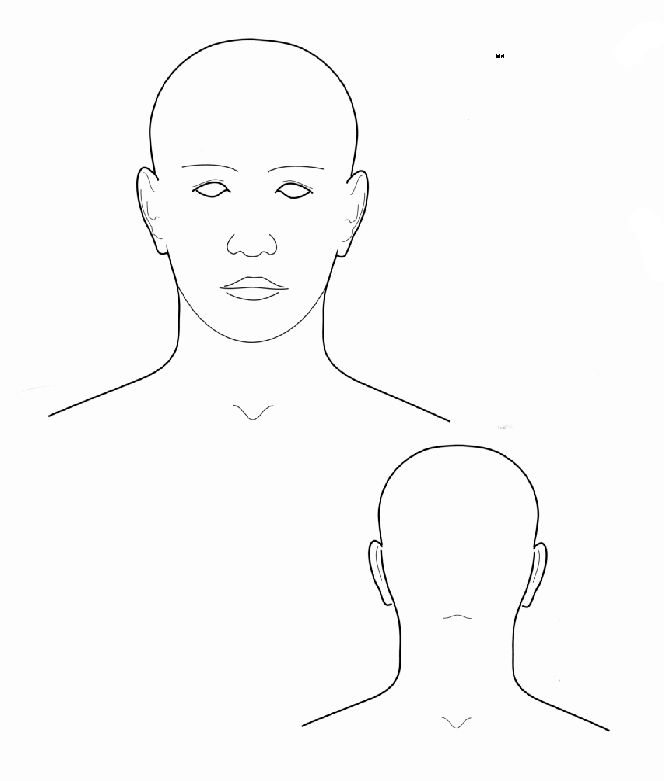 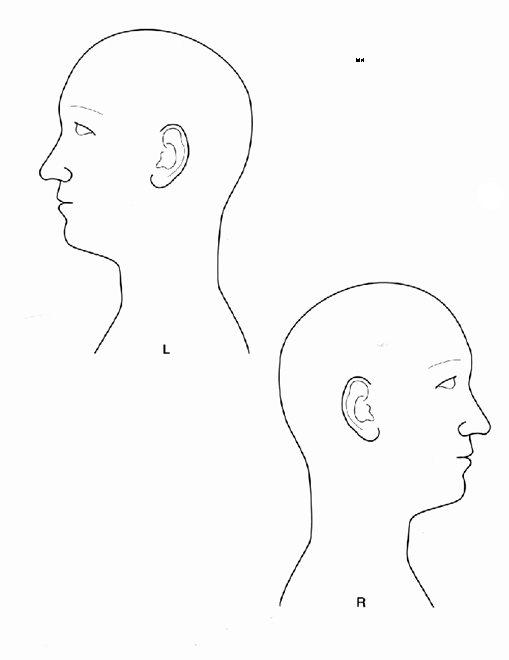 How long does your pain usually last each day?: ________________________________________Patient/Guardian Signature: _________________________________________________________________